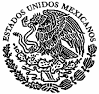 De conformidad con lo dispuesto en los artículos, 49 y 50, de la Ley de Medios de Impugnación en Materia Electoral para el Estado de Tlaxcala, en relación con los artículos 12, 13, inciso b); fracción XVII, 19, fracciones III y VIII, y 29, fracción XXV de la Ley Orgánica del Tribunal Electoral de Tlaxcala; se hace del conocimiento público que a las trece horas con treinta minutos (13:30 hrs.) del uno de marzo de dos mil veintitrés (01/03/2023), el Pleno de este Órgano Jurisdiccional, resolverá en Sesión Pública los Medios de Impugnación siguientes:PRIMERA PONENCIASEGUNDA PONENCIATERCERA PONENCIALo que se hace constar, fijando la presente Lista de Asuntos, siendo las trece horas (13:00 hrs.) del veintiocho de febrero de dos mil veintitrés (28/02/2023), en la página oficial del Tribunal Electoral de Tlaxcala, con dirección electrónica: https://www.tetlax.org.mx/.  A C U E R D O   P L E N A R I OEXPEDIENTE:ACTOR (ES):DEMANDADO Y/O AUTORIDAD RESPONSABLE (S):ACTO IMPUGNADO:TET-JDC-032/2019Dougglas Yescas Garibay y otrosPresidente Municipal de Ixtacuixtla de Mariano Matamoros, Tlaxcala y otrosDisminución injustificada de la remuneraciónR E S O L U C I Ó NEXPEDIENTE:ACTOR (ES):DEMANDADO Y/O AUTORIDAD RESPONSABLE (S):ACTO IMPUGNADO:TET-JDC-085/2022Sandra Mirelva Sánchez Sánchez, con el carácter de Tercera Regidora del Ayuntamiento de Yauhquemehcan, TlaxcalaMaría Anita Chamorro Badillo Presidenta Municipal del Yauhquemehcan TlaxcalaOficio MYT/P/776/10/2022R E S O L U C I Ó N   D E   I N C I D E N T E EXPEDIENTE:ACTOR (ES):DEMANDADO Y/O AUTORIDAD RESPONSABLE (S):ACTO IMPUGNADO:TET-JCDL-017/2022Elizabeth López SánchezInstituto Tlaxcalteca de EleccionesDespido InjustificadoR E S O L U C I Ó N  E XPEDIENTE:ACTOR (ES):DEMANDADO Y/O AUTORIDAD RESPONSABLE (S):ACTO IMPUGNADO:TET-JDC-083/2022Crisóforo Cuamatzi Flores y otrosConsejo General del Instituto Tlaxcalteca de EleccionesAcuerdo ITE-CG-61/2022